I Всероссийская олимпиада по изобразительному искусству 
для школьников, посвящённая Дню знаний1 – 30 сентября 2020 годасредний уровеньПодпишите работу:Фамилия и имя участника, город (населенный пункт)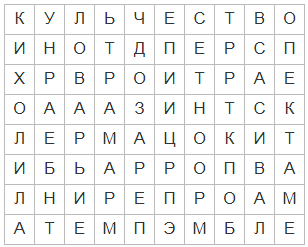 Задание № 1 «Разгадай филворд»В представленной буквенной сетке найдите и выпишите в таблицу десять терминов из области изобразительного искусства (нужно использовать все буквы кроссворда). Дайте краткую расшифровку каждому термину:Задание № 2 «Анаграммы». В представленных словах перепутаны буквы. Переставьте буквы таким образом, чтобы из них получились фамилии известных художников. Впишите свои ответы в цветные ячейки под анаграммами:Задание № 3 «Знаток искусства». Подпишите название и авторов работ, которые вам знакомы, в цветных ячейках под картинами:№СловоЧто означает12345678910РЕСНБУКВАДАРОЖАРРАБМНДЕТДКУРАЕЛАПАОСИКСРНЕРАУСЛИЕСЙМСАИТС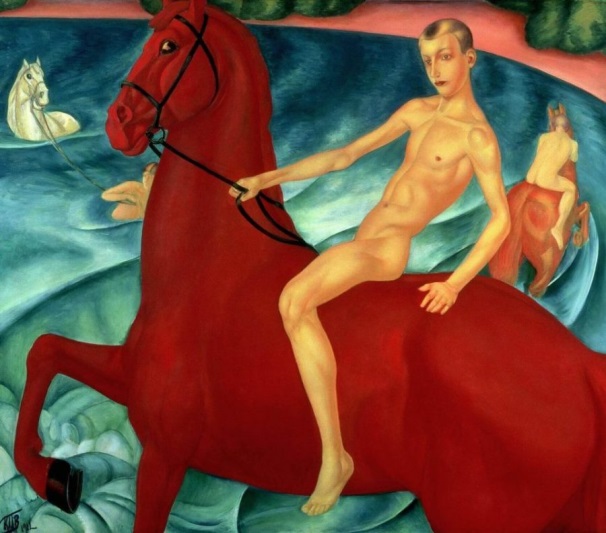 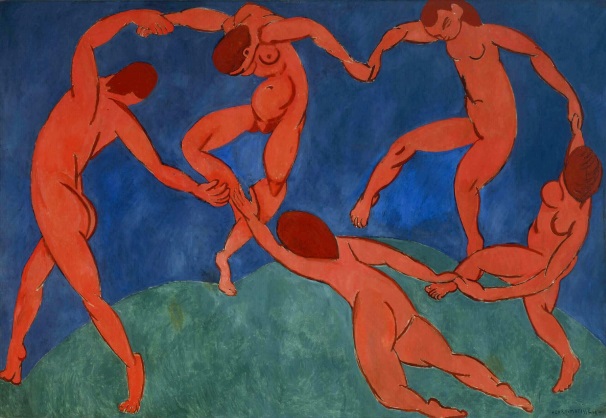 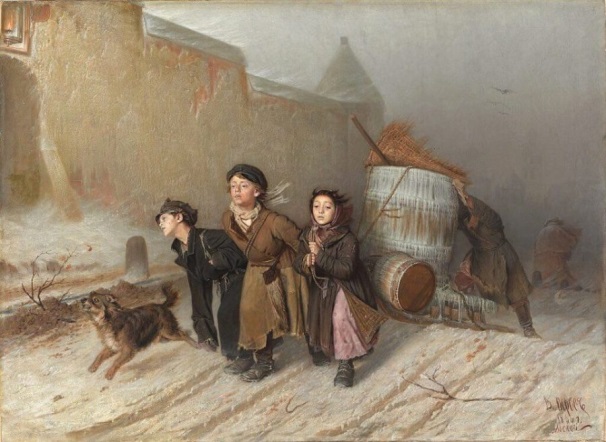 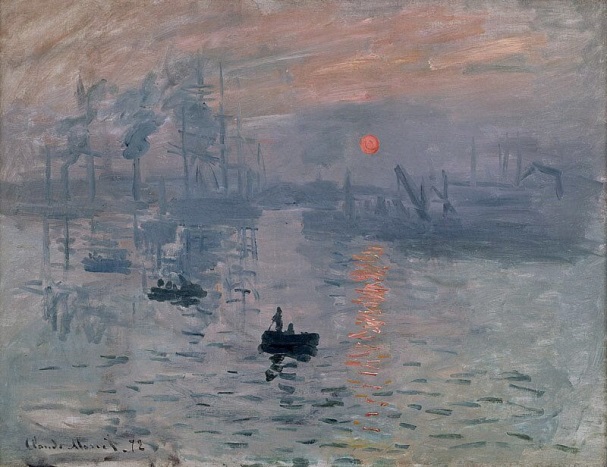 